ГМО по методическому сопровождению педагогов групп раннего возраста Методические рекомендации «Портфолио педагога группы раннего возраста»2018 годГ. УхтаКритерий № 1. Выявление и развитие способностей детей дошкольного возраста в интеллектуальной, творческой деятельности, а также их участие в конкурсах, фестивалях, соревнованиях (за последние 2-5 лет).Участие воспитанников в мероприятиях разного уровня.Таблица № 1. – Количество детей, участвующих в мероприятиях разного уровня.Указывается участие детей в мероприятиях на разных уровнях (детский сад, муниципальный, республиканский, федеральный, международный):ВыставкиАкцииКонкурсыМожно представить участие детей и их родителей, семейные достижения.http://centrideia.ru/ центр идеяhttps://www.a-parusa.net/ алые парусаhttp://csro.net/index.html Инициатива ЦСРОhttps://xn--80ajjine0d.xn--p1ai/ Никаhttps://www.art-talant.org/ Арт талантhttp://planetadetstva.net/vospitatelam/pedsovet/sajt-dlya-vospitatelej-detskogo-sada-planeta-detstva.html  планета детстваhttp://pedtriumf.ru/konkursy/ педагогический триумфhttp://xn--80abmbzadrcjfudkhw4ki.xn--p1ai/ бесплатные дистанционные конкурсыВ аналитическом комментарии необходимо указать обоснование выявления и развития способностей детей, достигнутых ими успехов Кратко характеристику особенностей детей своей группы.Показать  выявление индивидуальных особенностей  (способностей) детей через диагностику (по образовательным областям) (Из рабочей программы педагога).Использование индивидуальных способов развития возможностей и способностей детей (через использование в работе технологий, авторских методик, кружковой деятельности).Далее описать, какие способности проявляют дети группы (творческие, физические, познавательные и т.д.), показать их через участие в конкурсах. Через взаимодействие с родителями - на уровне детского сада это традиции детского сада, акции, конкурсы, выставки (изготовление поделок, рисунков и т.д).- на других уровнях через совместную деятельность родителей с детьми дома, в раннем возрасте – чтение, наблюдение, творчество,участие в акциях, конкурсах на разных уровнях (совместная деятельность с детьми дома - чтение, наблюдение, творчество).Кратко описать развивающую предметно-пространственную среду которая ориентирована на особенности детей раннего возраста, способствует индивидуализации воспитательно-образовательного процесса и предполагает наличие различных пространств для осуществления свободного выбора детьми разных видов деятельности (центры в группе - чем оснащены, для чего используются, картотеки и т.д.).Если проходили конкурсы по развивающей среде, показать участие в них. Подтверждающие документы:Копии документов, свидетельствующих о достижениях детей, заверенные руководителем образовательной организации (дипломы, свидетельства, благодарственные письма, грамоты, приказы и др.) Справки не принимаются.Индивидуальные маршруты развития для детей с ограниченными возможностями здоровья с указанием их участия в мероприятиях, с выпиской из приказа об утверждении индивидуальных маршрутов развития, заверенной руководителем образовательной организации (при наличии в группе детей с ограниченными возможностями здоровья). Материалы предоставляются в электронном виде в формате PDF.Критерий № 2. Обеспечение качества образовательного процесса (за последние 2-5 лет).2.1. Организация детских видов деятельности на основе современных технологий, методов, программ и методик.Таблица № 2 - Организация детских видов деятельности на основе современных технологий, методов, программ и методик.Название технологий, методов, программ и методик:В раннем возрасте:Технология развития логического мышления дошкольников «Логические блоки Дьенеша»Технология проектной деятельности.Арт- технология для детей раннего возрастаМетодика раннего развития Марии МонтессориМетодика Железновых «Музыка с мамой»Авторская программа "Цветные ладошки" И.А. ЛыковаПетрова В.А. Малыш. Программа развития музыкальности у детей раннего возрастаВ таблице нужно кратко описать используемую технологию, с какой целью мы её используем, чему способствует именно в работе с детьми раннего возраста, в каких видах деятельности используется.В аналитическом комментарии необходимо указать:-актуальность (через результаты начальной диагностики)- особенности освоения педагогом технологии, метода (например: время и место обучения технологии, методу)- временной период применения технологии или метода педагогом;-какой приобрели материал (создали среду)- представить план деятельности по данной технологии-особенности применения в образовательном процессе (методической работе); индивидуализация применения технологии, метода в работе с детьми (в образовательной деятельности и совместной деятельности с детьми, самостоятельной игровой деятельности), педагогами;- итог (показатели результативности) тоже через диагностику-представляем на конкурсах, различных мероприятиях (мастер-классы, семинары, публикации и т.д.)    Подтверждающие документы:Методические разработки (картотеки, диагностику, конспекты, программы и т.д.); Планирование образовательного процесса на основе одной из указанных технологий, методов, программ (все документы заверены руководителем образовательной организации).2.2 Использование информационно – коммуникативных технологий (далее – ИКТ) в образовательном процессе. В аналитическом комментарии указывается: - степень владения педагогом ИКТ (уровень владения компьютером); - масштабность применения ИКТ в практике работы педагога;1) Оформление документации в электронном виде.2) Личный вклад в развитие применения ИКТ в работе с родителями, в том числе через социальную сеть ВК для общения и обмена информацией с родителями.3) Электронная библиотека (презентации для использования в ООД, в обмене опытом с коллегами, конспекты ООД, дидактические, раздаточные материалы для детей, картотеки игр, наблюдений, прогулок, сюжетные картинки).   4) Использование ИКТ для подбора и оформления иллюстративного материала к ООД, родительских уголков, группы, информационного материала для оформления стендов, папок-передвижек, (сканирование, Интернет; принтер, презентация).- перечень проектов, мероприятий, проведенных педагогом с использованием ЭОР, интернет-ресурсов, результативность использования ИКТ в практике работы и др.Использование в работе электронных образовательных ресурсовhttp://nsportal.ru https://infourok.ru инфоурокhttp://vospitateljam.ru http://planetadetstva.net/vospitatelam/rannij-vozrast  планета детстваhttp://dovosp.ru/  воспитание дошкольникаhttp://moi-detsad.ru/zanatia.htm всё для детского садаhttp://doshkolnik.ru/index.php дошкольникhttps://www.eduopenru.ru/index.php открытое образованиеhttps://www.prodlenka.org/ продлёнкаhttps://portalobrazovaniya.ru/ портал образованияhttp://pochemu4ka.ru/index/0-204  ПочемУчкаРазмещение материалов, публикаций в электронных СМИ.https://www.a-parusa.net/ алые парусаhttps://stranaobrazovaniya.ru/https://pedologiya.ru/http://portalpedagoga.ru/https://zhurnalpedagog.ru/http://zhurnalpoznanie.ru/http://centrideia.ru/ центр идея http://www.inceptum.net.ru/ инцептум инициатива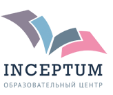 https://pedjournal.ru/  педжурналhttps://infourok.ru/ инфоурокhttp://csro.net/index.html Инициатива ЦСРО https://xn--80ajjine0d.xn--p1ai/ Никаhttps://www.art-talant.org/ Арт талантhttp://www.xn--e1aaaaarquy1a8bme.xn--p1ai/publ-isbn лучшее решениеhttps://nsportal.ru/ социальная сеть работников образованияhttp://planetadetstva.net/vospitatelam/pedsovet/sajt-dlya-vospitatelej-detskogo-sada-planeta-detstva.html  планета детстваhttps://sajtpedagoga.ru/ сайт педагога https://solncesvet.ru/ солнечный светhttp://dovosp.ru/  воспитание дошкольникаhttp://moi-detsad.ru/zanatia.htm всё для детского садаhttp://doshkolnik.ru/index.php дошкольникhttp://tc-sfera.ru/ тц Сфераhttps://rosprosvet.ru/ Российское просвещениеhttps://www.prodlenka.org/ продлёнкаhttps://portalobrazovaniya.ru/ портал образованияhttp://ya-uchitel.ru/ Я - учительИспользование компьютера и интернета для создания различных баз данных,                  создания электронной почты, размещения информации и ведения странички группы на официальном сайте ДОУ, создания своего персонального сайта, https://infourok.ru/ инфоурокhttps://nsportal.ru/ социальная сеть работников образованияhttps://sajtpedagoga.ru/ сайт педагогаhttps://portalobrazovaniya.ru/ портал образования  https://infourok.ru/user/degtyarenko-elena-fanilevna/blog/ispolzovanie-zdorovesberegayuschih-meropriyatiy-80866.html учметучастие в вебинарах,https://www.seminar.ru/seminar?kind=webinar  актион мцфэрhttp://www.uchmet.ru/events/7966/    учитель http://www.obruch.ru/ Журнал «Обруч»http://dovosp.ru/  воспитание дошкольника https://www.eduopenru.ru/index.php открытое образование http://tc-sfera.ru/ тц Сфераhttps://drofa-ventana.ru/metodicheskaja-pomosch/materialy/type-vebinar/?PRESCHOOL=Y российский учебникhttps://www.prodlenka.org/ продлёнкаhttps://www.uchmet.ru/ учметhttps://portalobrazovaniya.ru/ портал образованияконференциях, публикациях в сборникахhttp://www.inceptum.net.ru/ инцептум инициативаhttps://interactive-plus.ru/ru интерактив плюсhttps://xn--80ajjine0d.xn--p1ai/ Никаhttp://www.uchmet.ru/events/8274/ учительhttps://sajtpedagoga.ru/ сайт педагога https://solncesvet.ru/ солнечный свет http://doshkolnik.ru/index.php дошкольникwww.sosh-doy.ru http://tc-sfera.ru/ тц Сфераhttps://rosprosvet.ru/ Российское просвещениеhttps://portalobrazovaniya.ru/ портал образованиятестировании,https://sajtpedagoga.ru/ сайт педагогаhttps://infourok.ru/ инфоурок https://www.prodlenka.org/ продлёнка участие в экспертной деятельности. http://new-gi.ru/ новое поколение https://portalobrazovaniya.ru/ портал образованияПодтверждающие материалы: Методические разработки мероприятий с детьми с использованием ИКТ (ссылка на используемые в методических разработках Интернет-ресурсы обязательна), заверенные руководителем образовательной организации.2.3. Вовлечение семей воспитанников в совместную образовательную деятельность по воспитанию и развитию детей дошкольного возраста.Таблица № 3. – Количество семей воспитанников, вовлеченных в совместную образовательную деятельность. Показать участие родителей в мероприятиях на разных уровнях:Участие в проектахКонкурсыАкции Досуги, творческие презентации семьиДень открытых дверейТрадиции детского садаКонкурсы (совместная деятельность с детьми дома - чтение, наблюдение, поделки, творчество)http://centrideia.ru/ центр идеяhttps://www.a-parusa.net/ алые парусаhttp://csro.net/index.html Инициатива ЦСРОhttps://xn--80ajjine0d.xn--p1ai/ Никаhttps://www.art-talant.org/ Арт талантhttp://planetadetstva.net/vospitatelam/pedsovet/sajt-dlya-vospitatelej-detskogo-sada-         planeta-detstva.html  планета детстваhttp://pedtriumf.ru/konkursy/ педагогический триумфhttp://xn--80abmbzadrcjfudkhw4ki.xn--p1ai/ бесплатные дистанционные конкурсыВ аналитическом комментарии указываются - особенности изучения педагогом семей воспитанников (анкетирование), - основные идеи и принципы при организации работы с семьей;     - индивидуальный подход к семье ребенка (индивидуальные беседы, посещение на дому);- Планирование взаимодействия с родителями- особенности психолого-педагогической поддержки и просвещения родителей (выступления на родительских собраниях, консультации, мастер-классы, оформление информационных стендов, папки-передвижки, папки-ширмы, буклеты, фотостенды, памятки и рекомендации);- краткое описание активных форм работы с семьями (совместные проекты, родительские клубы (программа, отзывы родителей, приказ заведующего);- описание основных результатов в работе с семьёй (через открытость, доступность, проведение мероприятий и использование интернет-ресурсов),- используемая методическая литература.- Публикации в электронных СМИ          - Привлечение родителей к участию в оформлении материала, картотек, игр.          Группа в социальной сети для общения и обмена информацией с родителями.          Родительский клуб Подтверждающие документыВыписки из протоколов родительских собраний (конференций и др.), педагогических советов, приказов руководителя организации, где идет речь о количестве семей, принимавших участие в различного рода мероприятиях, проводимых на разных уровнях; копии благодарственных писем, сертификатов, дипломов, справок и др., заверенных руководителем образовательной организации.Планы (программы), проекты по взаимодействию с семьёй, все приложения, заверенные руководителем образовательной организации.Копии публикаций в СМИ, на сайтах образовательных организаций, на персональном сайте, в социальной сети о проведенных совместных мероприятия с родителями воспитанников.Критерий № 3. Профессиональное развитие педагога в межаттестационный период (за последние 3 года).3.1. Повышение квалификации педагога.Таблица № 4. – Освоение педагогом программ повышения квалификации.Подтверждающие документы:Копии документов о прохождении повышения квалификации или профессиональной переподготовки.3.2 Обобщение педагогического опыта.Таблица № 5. – Сведения о публикациях обобщенного педагогического опыта.https://www.a-parusa.net/ алые парусаhttps://stranaobrazovaniya.ru/https://pedologiya.ru/http://portalpedagoga.ru/https://zhurnalpedagog.ru/http://zhurnalpoznanie.ru/http://centrideia.ru/ центр идея http://www.inceptum.net.ru/ инцептум инициативаhttps://pedjournal.ru/  педжурналhttps://infourok.ru/ инфоурокhttp://csro.net/index.html Инициатива ЦСРО https://xn--80ajjine0d.xn--p1ai/ Никаhttps://www.art-talant.org/ Арт талантhttp://www.xn--e1aaaaarquy1a8bme.xn--p1ai/publ-isbn лучшее решениеhttps://nsportal.ru/ социальная сеть работников образованияhttp://planetadetstva.net/vospitatelam/pedsovet/sajt-dlya-vospitatelej-detskogo-sada-planeta-detstva.html  планета детстваhttps://sajtpedagoga.ru/ сайт педагога https://solncesvet.ru/ солнечный светhttp://dovosp.ru/  воспитание дошкольникаhttp://moi-detsad.ru/zanatia.htm всё для детского садаhttp://doshkolnik.ru/index.php дошкольникhttp://tc-sfera.ru/ тц Сфераhttps://rosprosvet.ru/ Российское просвещениеhttps://www.prodlenka.org/ продлёнкаhttps://portalobrazovaniya.ru/ портал образованияhttp://ya-uchitel.ru/ Я - учитель3.3. Участие педагога в проектной, организационно-методической деятельности на разном уровне.Таблица № 6. – Участие педагога в проектной, организационно-методической деятельности на разных уровнях. Подтверждающие документы:Копии приказов, выписки из протоколов заседаний педагогического совета, где идет речь об участии педагога в различного рода проектах, мероприятиях; отчеты, отзывы, дипломы, сертификаты, благодарственные письма и т.д., заверенные руководителем образовательной организации. Справки не принимаются.Участие педагога в экспертной деятельности.Таблица № 7. – Участие педагога в экспертной деятельности          В таблице № 7 заполняются данные об участии педагога в экспертной деятельности при проведении различных мероприятий на разных уровнях - (конкурсов, олимпиад, выставок, фестивалей, недель творчества, конкурсов профессионального мастерства и т.д.). Также могут быть представлены данные об участии в разработке и составлении рецензий, отзывов, экспертных заключений, экспертных листов, протоколов, отчетов и т.п.; данные об участии педагога в качестве эксперта в составе комиссий-  аттестационная комиссия- по компенсационным и стимулирующим выплатам- по охране труда и соблюдению правил техники безопасности и т.д.Экспертная деятельность:http://new-gi.ru/ новое поколение https://portalobrazovaniya.ru/ портал образованияВ графе «вид участия» указать функцию деятельности и объемы выполняемых работ педагога. Подтверждающие документы должны быть представлены в соответствии с данными таблицы № 7.Подтверждающие документы:Выписки из приказов, протоколов, копии рецензий, отзывов, справки, отражающие участие педагога в экспертной деятельности, заверенные руководителем образовательной организации.Ссылки на ресурсы интернет, где размещена информация о проведённом мероприятии.3.5. Трансляция обобщенного личного педагогического опыта в форме открытых мероприятий.Таблица № 8. – Трансляция педагогом личного педагогического опытаВ графе «категория участников» указываются участники (и их количество), которые принимали участие в данном мероприятии, например: слушатели курсов повышения квалификации (25), педагогический коллектив детского сада (18). Подтверждающие документы должны быть представлены в соответствии с данными таблицы № 8.Подтверждающие материалы:Выписки из приказов, протоколов, иные документы, где идет речь о проведении педагогом открытых мероприятий с детьми, мастер-классов, семинаров; копии отзывов, программ семинаров (вебинаров), сертификаты, благодарственные письма, рецензии, материалы выступлений, заверенные руководителем образовательной организации; ссылка на ресурс Интернет, где размещена информация о проведённом мероприятии, обязательна. Справки не принимаются.3.6. Участие педагога в конкурсах профессионального мастерства в очной форме.Таблица № 9. – Участие педагога в конкурсах профессионального мастерства (в очной форме)       В таблице заполняются данные об участии педагога в конкурсах профессионального мастерства в очной форме (конкурсы, которые предлагает  КРИРО, ИМЦ УО, а также конкурсы на уровне детского сада).В графе «уровень…» указывается учредитель конкурса и на основании этого указывается уровень. В графе «итоги…» указывается результат участия педагога в профессиональном конкурсе: участник, лауреат, дипломант, победитель.Подтверждающие документы:Копии дипломов, сертификатов и т.д. Ссылка на интернет–ресурсы, где размещена информация о проведённом конкурсе профессионального мастерства.3.7. Участие педагога в профессиональных конкурсах в заочной форме.Таблица № 10. – Участие педагога в профессиональных конкурсах (в заочной форме)http://centrideia.ru/ центр идеяhttp://www.inceptum.net.ru/ инцептум  инициативаhttps://pedjournal.ru/ педжурналhttps://infourok.ru/ инфоурокhttps://www.a-parusa.net/ алые парусаhttp://csro.net/index.html Инициатива ЦСРОhttps://xn--80ajjine0d.xn--p1ai/ Никаhttps://www.art-talant.org/ Арт талантhttp://www.xn--e1aaaaarquy1a8bme.xn--p1ai/publ-isbn лучшее решениеhttp://planetadetstva.net/vospitatelam/pedsovet/sajt-dlya-vospitatelej-detskogo-sada-planeta-detstva.html  планета детстваhttps://solncesvet.ru/ солнечный свет www.sertification.ru СДСИТhttps://xn----7sbbhdaehea5abccay9cajkf6c1hl.xn--p1ai/ педагогические инновацииhttp://pedtriumf.ru/konkursy/ педагогический триумфhttp://www.obruch.ru/ Журнал «Обруч» http://dovosp.ru/  воспитание дошкольникаhttp://kriro.ru/deyatelnost/meropriyatiya/konkursy/ криро https://www.eduopenru.ru/index.php открытое образованиеhttp://tc-sfera.ru/ тц Сфераhttps://rosprosvet.ru/ Российское просвещениеhttps://www.prodlenka.org/ продлёнкаhttps://portalobrazovaniya.ru/ портал образованияhttp://xn--80abmbzadrcjfudkhw4ki.xn--p1ai/ бесплатные дистанционные конкурсыhttps://www.vectoriada.ru Векториадаhttp://irc43.ru/home.html ЦИРhttps://xn--d1abkefqip0a2f.xn--p1ai/ Единый урокhttp://ya-uchitel.ru/ Я – учительВ таблице заполняются данные об участии педагога в профессиональных конкурсах. Название и тема профессионального конкурса должна совпадать с профилем деятельности педагога (дошкольное образование, педагогика и психология работы с детьми; музыкальное образование детей; здоровьесбережение в образовательном процессе и т.д.). В графе «уровень…» указывается учредитель конкурса и на основании этого указывается уровень (уровень всегда отражается в документе (дипломе, грамоте сертификате и в др.). В графе «итоги…» указывается результат участия педагога в профессиональном конкурсе: участник, лауреат, дипломант, победитель. Подтверждающие документы:1.Копии дипломов, сертификатов и т.д. 2.Ссылка на интернет–ресурсы, где размещена информация о проведённом профессиональном конкурсе.ГодОбщее количество детей групп(ы)Вид и название мероприятияУровень мероприятия(детский сад, муниципальный, республиканский, федеральный, международный)Участники мероприятияУчастники мероприятияГодОбщее количество детей групп(ы)Вид и название мероприятияУровень мероприятия(детский сад, муниципальный, республиканский, федеральный, международный)Кол-во% от общего кол-ва детей групп (ы)Всего:Средний % по всем годамНазвание технологий, методов, программ и методик.Обоснование выбора технологий, методов, программ и методик.ГодОбщее количество семей групп (ы)Вид и название мероприятияУровень мероприятия(детский сад, муниципальный, республиканский, федеральный, международный)Участники мероприятияУчастники мероприятияГодОбщее количество семей групп (ы)Вид и название мероприятияУровень мероприятия(детский сад, муниципальный, республиканский, федеральный, международный)Кол-во% от общего кол-ва семей групп (ы)Всего:Средний % по всем годам:№Дата повышения квалификацииНаименование образовательной организацииФорма повышения квалификации, вид обучения, наименование образовательной программы№ удостоверения/сертификата12№ГодНазваниеВыходные данные публикацииУровень публикации (муниципальный, региональный, российский, международный)Краткая аннотация содержания публикации1№ГодНазвание проекта, мероприятияУровень участия(детский сад, муниципальный, республиканскийфедеральный)Содержание деятельностиРезультатПроектыРуководитель проектаУчастник проектаДипломыСертификатыРабочая группаРуководитель рабочей группыЧлен рабочей группыПлан мероприятийКонсультацииСеминары-практикумыРазработкиВыступленияПрезентацииРазработка Программ (Комплексно-целевая, ООП,Рабочая программа и т.д.)АвторОтветственный за разработку программРазработкиКонсультацииПрезентацииДипломыСертификаты  НаставничествоПедагог-наставникПлан работы с молодым специалистомОпорно-методическая площадкаГМОРуководительучастникРазработки Выступления Участие в конференцияхУчастникПубликацииСертификаты участияСправки об участииГод Вид участияУровень (детский сад, муниципальный, республиканский, федеральный)№ГодФорма  трансляции опытаТемаУровень(детский сад, муниципальный, республиканский, федеральный)Категория и кол-воучастниковВыступления на общесадовых родительских собранияхОткрытые просмотры ООДСеминары-практикумы для педагоговВыступления на педагогических советахНедели педагогического мастерства Мастер-классы для педагоговВыступления в рамках опорно-методической площадкиВыступления на ГМОВыступление или показ ООД на курсахКонсультацииПрактикумыПрезентации опыта работыДень открытых дверей№ГодНазвание конкурсного мероприятия Уровень мероприятияИтоги участия  .№ГодНазвание конкурсного мероприятия Уровень мероприятияИтоги участия 